交通費補助申請表※請另檢附所搭乘之大眾運輸交通工具「收據」或「票價查詢頁面截圖」(如下圖)，以上需包含起迄點、票價等資訊。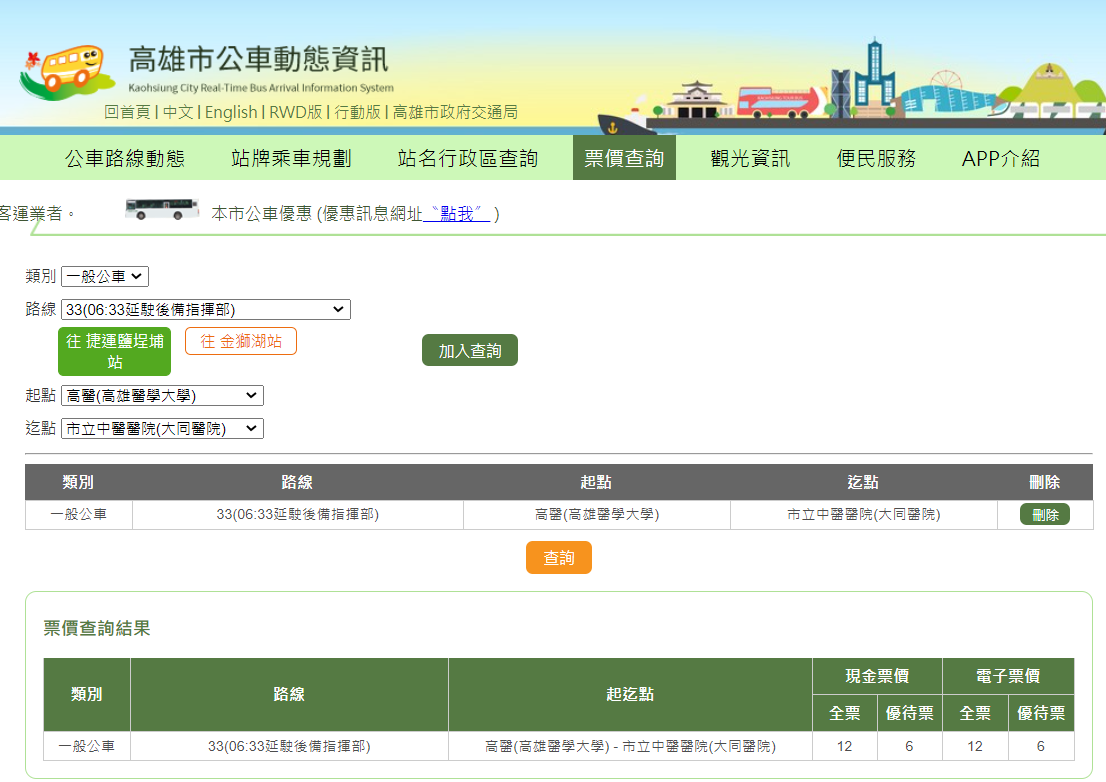 機構名稱交通方式( 例如：公車  )             站到              站單趟票價    元  來回一趟票價    元             站到              站單趟票價    元  來回一趟票價    元             站到              站單趟票價    元  來回一趟票價    元搭乘日期學號姓名姓名簽到(親簽)109002003王O民王O民